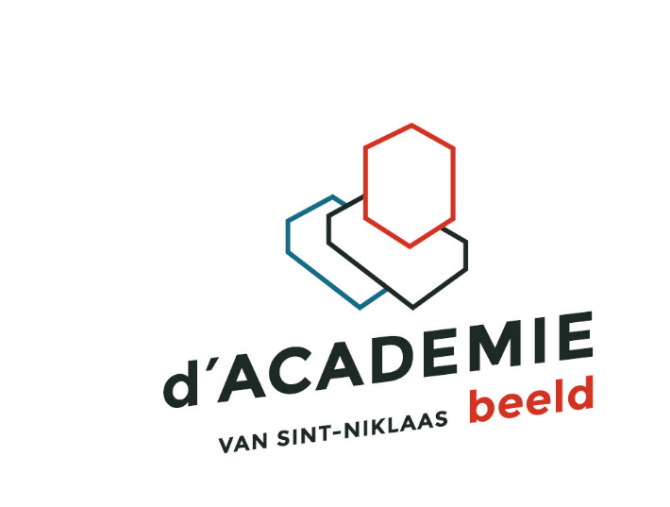 ATTEST CO-OUDERSCHAPSchooljaar 2022-2023Het volstaat dat één van de ouders onderstaande verklaring invult en ondertekent.Naam kind:		Geboortedatum:		Adres:				Naam ouder(s):		Bij deze bevestig ik dat mijn zoon/dochter ten gevolge van co-ouderschap de lessen niet wekelijks kan bijwonen.Datum: ………………………Getekend voor akkoord: